АДМИНИСТРАЦИЯ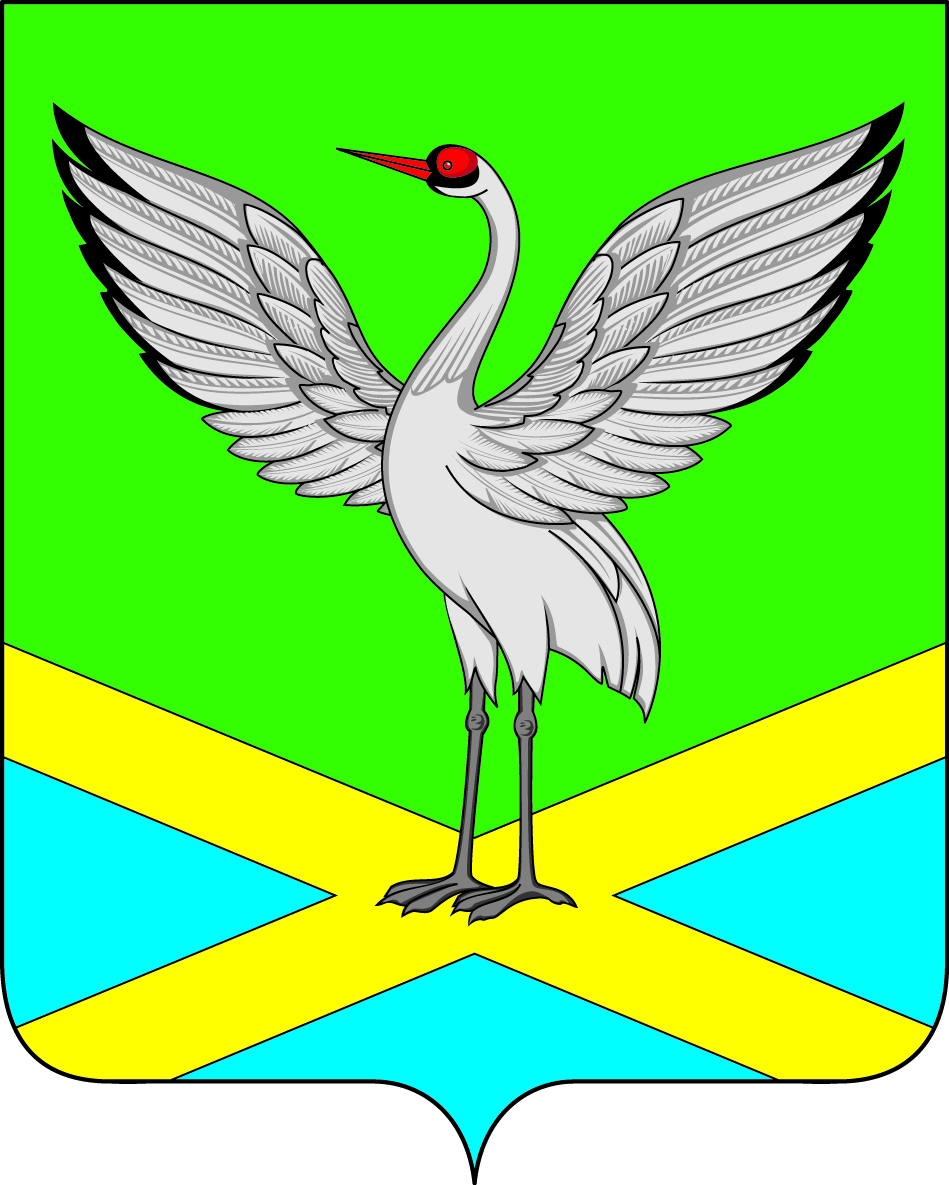 городского поселения «Забайкальское»ПОСТАНОВЛЕНИЕ«21» ноября 2016 года                                                                № 266пгт. Забайкальск«О внесении изменений в Постановление Администрации городского поселения «Забайкальское» от 15.09.2015 г. № 273 «Об утверждении Порядка бесплатного предоставления в собственность граждан земельных участков, находящихся на территории городского поселения «Забайкальское», государственная собственность на которые не разграничена, для индивидуального жилищного строительства».В целях приведения муниципальных нормативных правовых актов в соответствие с действующим законодательством Российской Федерации, в соответствии с Уставом городского поселения «Забайкальское», принимая во внимание Протест Прокурора Забайкальского района № 07-24а-2016/3377 от 28 сентября 2016 года,- постановляю:1. В постановление Администрации городского поселения «Забайкальское»  от 15.09.2015 г. № 273 «Об утверждении Порядка бесплатного предоставления в собственность граждан земельных участков, находящихся на территории городского поселения «Забайкальское», государственная собственность на которые не разграничена, для индивидуального жилищного строительства» внести следующее изменение:-  п. 1.2  «Порядка бесплатного предоставления в собственность граждан земельных участков, находящихся на территории городского поселения «Забайкальское», государственная собственность на которые не разграничена, для индивидуального жилищного строительства» дополнить следующим абзацем:          «В соответствии с пунктом 3 статьи 15 Земельного кодекса РФ и Указом Президента РФ № 26 от 09 января 2011 года «Об утверждении перечня приграничных территорий, на которых иностранные граждане, лица без гражданства и иностранные юридические лица не могут обладать на праве собственности земельными участками» территория городского поселения «Забайкальское» входит в указанный перечень приграничных территорий, в связи с этим муниципальная услуга, не предоставляется  иностранным гражданам, лицам без гражданства и иностранным юридическим лицам».2. Разместить настоящее постановление на официальном сайте администрации городского поселения «Забайкальское».3. Настоящее Постановление опубликовать в информационном вестнике «Вести Забайкальска».4. Постановление вступает в силу с момента подписания.Глава городского поселения  «Забайкальское»                                          О.Г. Ермолин